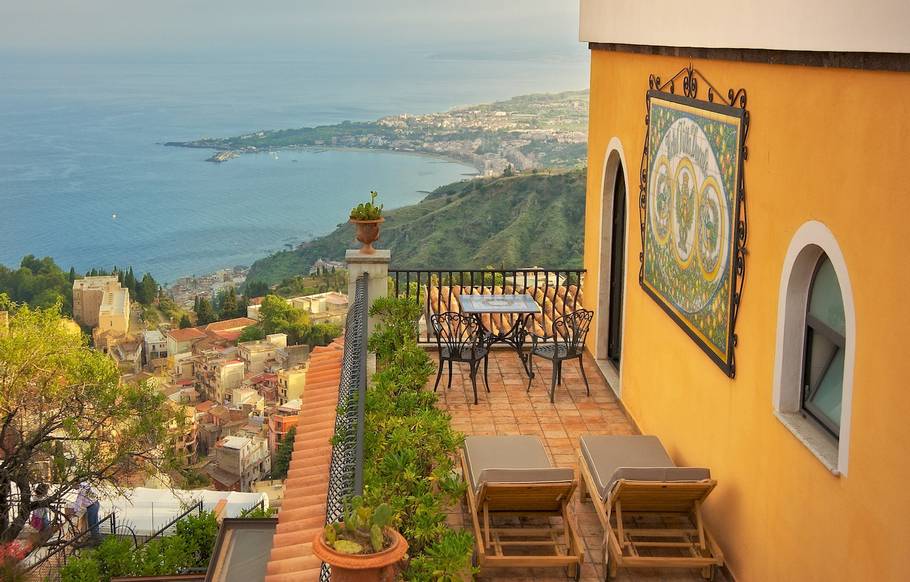 Complete your meditation expressing gratitude. Then have a wonderful rest of the day or evening.Date:  I am grateful for 